Tuần  :25                                                                                             Ngày soạn: 20/02/2011Tiết    49                                                                                             Ngày lên lớp: 22/02/2011NHẢY XA – THỂ THAO TỰ CHỌNA-MỤC ĐÍCH-YÊU CẦU:1-MỤC ĐÍCH:- Nhảy xa : Ôn hoàn thiện các giai đoạn kĩ thuật nhảy xa kiểu “ngồi”.- TTTC : Đánh cầu phối hợp các kĩ thuật đã học.- Chơi trò chơi : phát triển sức mạnh của chân.2-YÊU CẦU:- Lớp thực hiện động tác tương đối tốt.- Lớp tập luyện nghiêm túc, không đùa giởn, tích cực tập luyện, có ý thức tự giác và tính kỷ luật cao.   - Biết vận dụng các kỷ năng đã học vào các họat động chung ở trường, ngoài nhà trường.B-THỜI GIAN-ĐỊA ĐIỂM-PHƯƠNG TIỆN1- Thời gian 45 phút2- Địa điểm : sân thể dục trường3- Phương tiện: giáo án, còi, giây nhảy.C-TIẾN TRÌNH GIẢNG DẠY:NỘI DUNGTHỜI GIANPHƯƠNG PHÁP TỔ CHỨCI-PHẦN MỞ ĐẦU1-Gv ổn định tổ chức lớp2-Gv kiểm tra sĩ số3-Gv phổ biến nội dung bài học.* Khởi động:- Khớp: cổ, vai, khuỷu tay, hông, gối, cổ tay cổ chân. - Căng cơ: tay vai, ngực, lườn, vặn mình, lưng bụng, gập thân chéo,ưỡn thân, đá chân, ép ngang-ép dọc. - Chạy: bước nhỏ, chạy nâng cao đùi, chạy  gót chạm mông.8-10 phútLT tập trung lớp thành 4 hàng ngang, cho lớp điểm số báo cáo.ĐHTTTừ ĐH tập trung lớp dàn hàng cách nhau 1 sải tay khởi độngĐHKĐII-PHẦN CƠ BẢN1.Nhảy xa : Ôn hoàn thiện các giai đoạn kĩ thuật nhảy xa kiểu “ngồi”.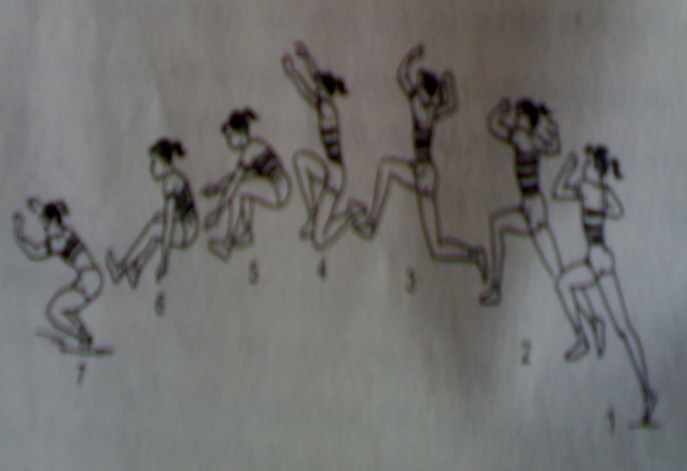 2. TCTC: Đánh cầu phối hợp các kĩ thuật đã học.3. Chơi trò chơi: nhảy vào vòng tròn tiếp sức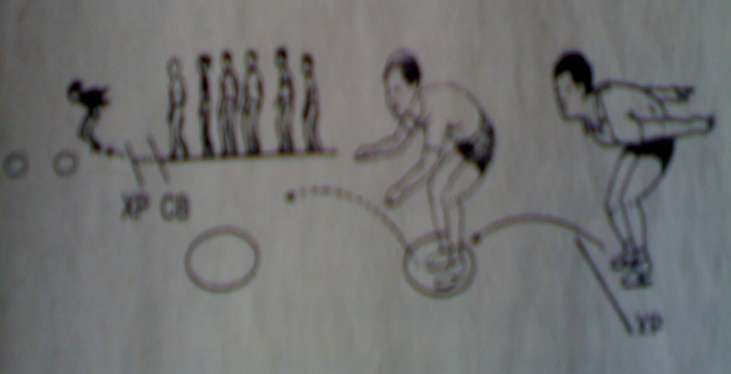 28-30 phútLT cho lớp thực hiện gv quan sát và sửa sai nếu có.ĐHTLLớp trưởng cho lớp tập luyệnGv quan sat sữa sai nếu có.ĐHTLGv phổ biến nội dung và luật của trò chơi hs nghe quan sát và thực hiện .Gv quan sát và nhắc nhỡ hs thực hiện.ĐHTLIII-PHẦN KẾT THÚCGv cho lớp hồi tĩnh, thả lõngGv nhận xét buổi họcGv dặn dò và cho bài tập về nhà 4-5 phútĐHTLGV HÔ THỂ DỤC ĐỒNG LOẠT HỌC SINH HÔ KHỎE